ガイドと歩こう「日本遺産 大山詣り」の道①大山寺と阿夫利神社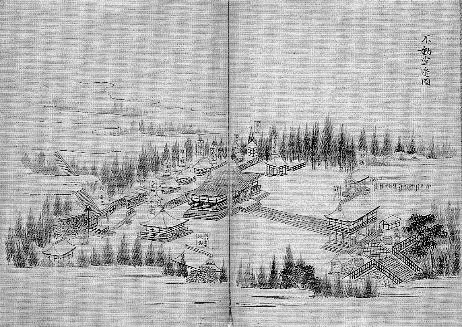 日　　時　2024年4月20日（土）午前9時～午後0時30分　　1.5㎞集　　合　伊勢原駅北口　午前9時☆ コ ー ス　涅槃寺（茶湯寺）～（大山ケーブルカー）～阿夫利神社下社～（大山ケーブルカー）～大山寺コースは都合により一部変更しました。解　　散　大山寺募集人員　40人（先着順）持 ち 物　飲み物、雨具、タオル、帽子、健康保険証　筆記用具など。参 加 費 （資料代・保険料）500円。なお、交通費などは参加者負担。　服　　装　歩きやすい靴、温度調節ができる服。そ の 他　発熱・風邪の方は参加をご遠慮下さい。申 込 み　電　話　原　　090-2904-8069（午後5時～7時）山本　080-1228-8344（午後5時～7時）　●　メール　庄司　　syouji.takashi@rose.plala.or.jp　●　ウォーク時、次回「申込み」を歓迎します。雨天決行。ただし荒天（暴風雨警報など）の場合は中止。入会のご案内　私たちと「日本遺産大山詣りの道　18コース」のガイドをしませんか！主　　催　　公益財団法人雨岳文庫　雨岳ガイドの会後　　援　　伊勢原市教育委員会次回のガイド　大山道合流の地、道灌ゆかりの下糟屋下糟屋は矢倉沢往還（青山通大山道）と柏尾通大山道の合流する交通の要衝でした。古くは5の日と10の日に市が立つという伊勢原市域の中心的な地でした。従って、延喜式内社の高部屋神社、若宮神社、大慈寺、太田道灌の墓、普済寺、丸山城址など由緒ある寺院・神社・旧跡など見所の多い地域です。日　時：2024年6月15日（土）午前9時～午後0時30分　　　　　　　　　　　4.0㎞集　合：伊勢原駅北口コース：金山公園～大慈寺～青山通・柏尾通の合流点～普済寺～道祖神～高部屋神社～高部屋神社拝殿～丸山城址公園解　散：東海大学病院入口（下糟屋交差点）付近国登録有形文化財「山口家住宅」ガイド見学料300円　　原則、日曜日案内人在席　10:00～12:00、13:00～15:00神奈川新聞連載信仰と行楽の旅「大山」（全19回）　　　　　　　　　　　　　　　2019.3.15～信仰と行楽の旅「田村通大山道」（全23回）　　　　　　　　　　　2019.9.17～信仰と行楽の旅「柏尾通大山道」（全22回）　　　　　　　　　　　2020.9.24～信仰と行楽の旅「青山通大山道」（全21回）　　　　　　　　　　　掲載予定出　版　物（頒布価格　各500円）ガイドと歩こう「日本遺産 大山詣り」の道　全１７冊ガイドシリーズ①②③⑤⑨は、駅ナカクルリンハウス（伊勢原駅観光案内所）で頒布他は、 原(090-2904-8069）　・ 蔦本(090-2259-3714） ・ 池田（080-5492-2293）に問合せガイドシリーズ①　大山寺と阿夫利神社　　　　　　　　　　　　　　2017.12.15ガイドシリーズ②　大山道合流、道灌ゆかりの地　下糟屋・上粕屋　　2018.12.10ガイドシリーズ③　大山の門前町　　　　　　　　　　　　　　　　　2019.8.21ガイドシリーズ④　水陸交通の要所・厚木と渡辺崋山　　　　　　　　2019.1.10ガイドシリーズ⑤　開村400年の伊勢原　　　　　　　　　　　　　　2021.2.6ガイドシリーズ⑥　海からの大山道・須賀と平塚宿　　　　　　　　　2019.10.19ガイドシリーズ⑦　中原御殿と平塚からの大山道　　　　　　　　　　2020.3.21ガイドシリーズ⑧　三ノ宮とその近辺の文化財を訪ねる　　　　　　　2022.2.5ガイドシリーズ⑨　日向薬師とその周辺　　　　　　　　　　　　　　2020.2.15ガイドシリーズ⑩　上粕屋（雨岳文庫）周辺　　　　　　　　　　　　2023.2.18ガイドシリーズ⑪　岡崎城址とその周辺　　　　　　　　　　　　　　2023.4.15ガイドシリーズ⑫　池端から下糟屋　文化財の道を歩く　　　　　　　2020.5.16ガイドシリーズ⑬　金目観音とその周辺　　　　　　　　　　　　　　2020.12.19ガイドシリーズ⑭　河原口（海老名）から相模国分寺跡まで　　　　　発行予定ガイドシリーズ⑮　愛甲石田から下糟屋　文化財の道を歩く　　　　　2021.3.6　　　ガイドシリーズ⑯　子易～大山駅　大山詣り　いよいよ大山　　　　　2021.6.19ガイドシリーズ⑰　善波太郎を訪ねて里山を歩く　　　　　　　　　　2021.11.20